Level measurement: WIKA 
extends its portfolio for the OEM marketKlingenberg, February 2017. WIKA has extended its portfolio for industrial level measurement with new level sensors, float switches and optoelectronic switches.Together with the existing submersible pressure sensors and a programmable level switch with display, one of the widest offerings in this market is thus available to OEM customers. The selection of sensors with hydrostatic and reed-chain measurement technology and of magnetic and optoelectronic level switches enables product solutions for all typical OEM measuring tasks. A modular concept ensures that the instruments are only equipped with the features actually needed. This therefore enables a very good price/performance ratio.The production process has been optimised for the demands of OEM customers. Instruments in high lot sizes can also be delivered in a short period of time. Number of characters: 820Key words: OEM level measurementManufacturer:WIKA Alexander Wiegand SE & Co. KGAlexander-Wiegand-Straße 3063911 Klingenberg/GermanyTel. +49 9372 132-0Fax +49 9372 132-406vertrieb@wika.comwww.wika.deWIKA company photograph:WIKA has extended its portfolio for industrial level measurement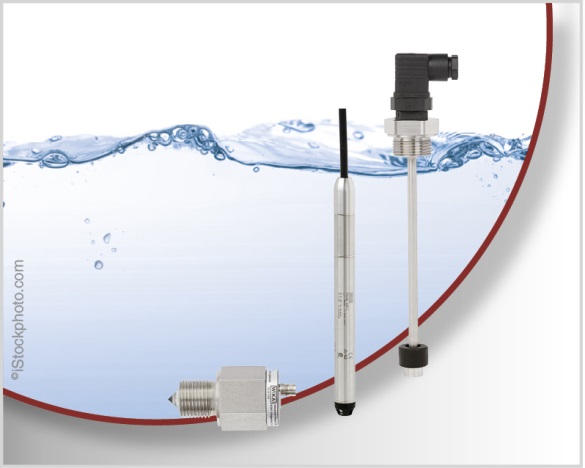 Edited by:WIKA Alexander Wiegand SE & Co. KGAndré Habel NunesMarketing ServicesAlexander-Wiegand-Straße 3063911 Klingenberg/GermanyTel. +49 9372 132-8010Fax +49 9372 132-8008010andre.habel-nunes@wika.comwww.wika.deWIKA press release 03/2017